ПРОЕКТ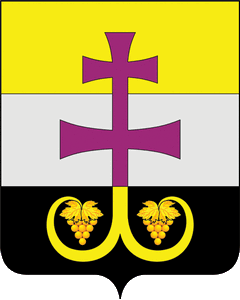  РОССИЙСКАЯ ФЕДЕРАЦИЯ              СОВЕТ ДЕПУТАТОВ МУНИЦИПАЛЬНОГО ОБРАЗОВАНИЯ«ВЕШКАЙМСКИЙ РАЙОН» УЛЬЯНОВСКОЙ ОБЛАСТИРЕШЕНИЕ_____________  2019 г.                                                                                 № ______р.п. ВешкаймаО внесении изменений в решение Совета депутатов  муниципального образования «Вешкаймский район» от 12.04.2013 № 48/500 «О создании условий для оказания медицинской помощи населению на территории муниципального образования «Вешкаймский район»В целях создания условий для оказания медицинской помощи населению на территории муниципального образования «Вешкаймский район» Совет депутатов муниципального образования «Вешкаймский район» Ульяновской области решил:1. Внести в решение Совета депутатов муниципального образования «Вешкаймский район» от 12.04.2013 № 48/500 «О создании условий для оказания медицинской помощи населению на территории муниципального образования «Вешкаймский район» следующие изменения:1.1.Подпункт 7 пункта 2.1. части 2 решения изложить в следующей редакции:«7) ежемесячная денежная компенсация расходов на оплату площади жилых помещений, занимаемых по договорам коммерческого найма (поднайма) в домах индивидуального жилищного фонда в размере 4000 рублей в течение трёх лет непрерывной работы.»;1.2.Подпункт 7 пункта 2.2. части 2 решения  изложить в следующей редакции:«7) ежемесячная денежная компенсация расходов на оплату площади жилых помещений, занимаемых по договорам коммерческого найма (поднайма) в домах индивидуального жилищного фонда в размере 4000 рублей в течение трёх лет непрерывной работы.».2. Настоящее решение вступает в силу после его обнародования.Глава муниципального образования«Вешкаймский район»                                                                              Р.И. Камаев